Second Sunday of LentFebruary 25, 20249:30am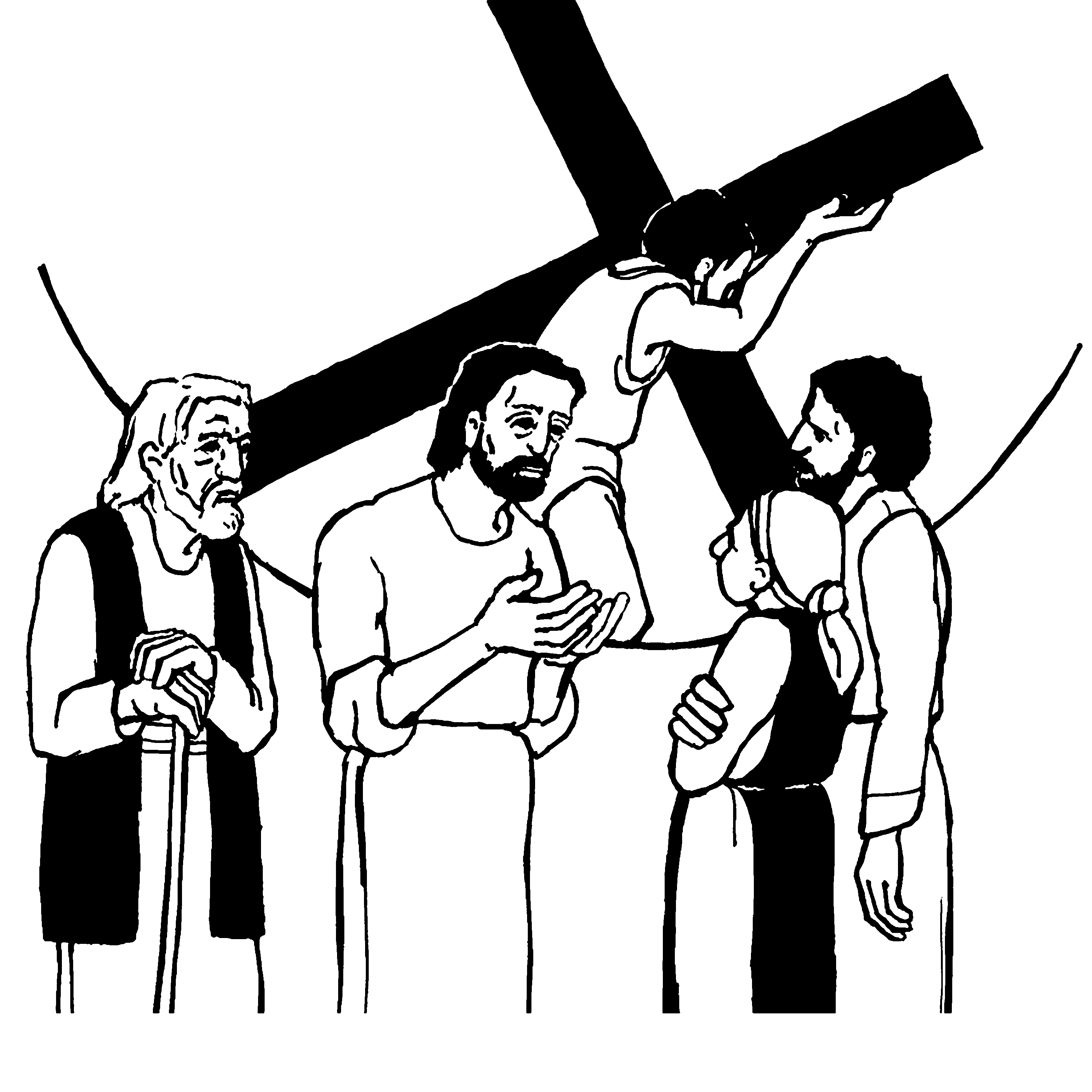 Christ Lutheran Church6500 E. Stearns StreetLong Beach, California 90815Phone 562-598-2433www.christlutheranlb.comPreschool 562-594-6117www.clplb.comWelcome to worship! We’re glad you’re here!To assist in your worship:bold print means we respond together * means stand as you are able, + you may make the sign of the cross should you so desire.TODAY’S worship THEMEThe second covenant in this year’s Lenten readings is the one made with Abraham and Sarah: God’s promise to make them the ancestors of many, with whom God will remain in everlasting covenant. Paul says this promise comes to all who share Abraham’s faith in the God who brings life into being where there was no life. We receive this baptismal promise of resurrection life in faith. Sarah and Abraham receive new names as a sign of the covenant, and we too get new identities in baptism, as we put on Christ.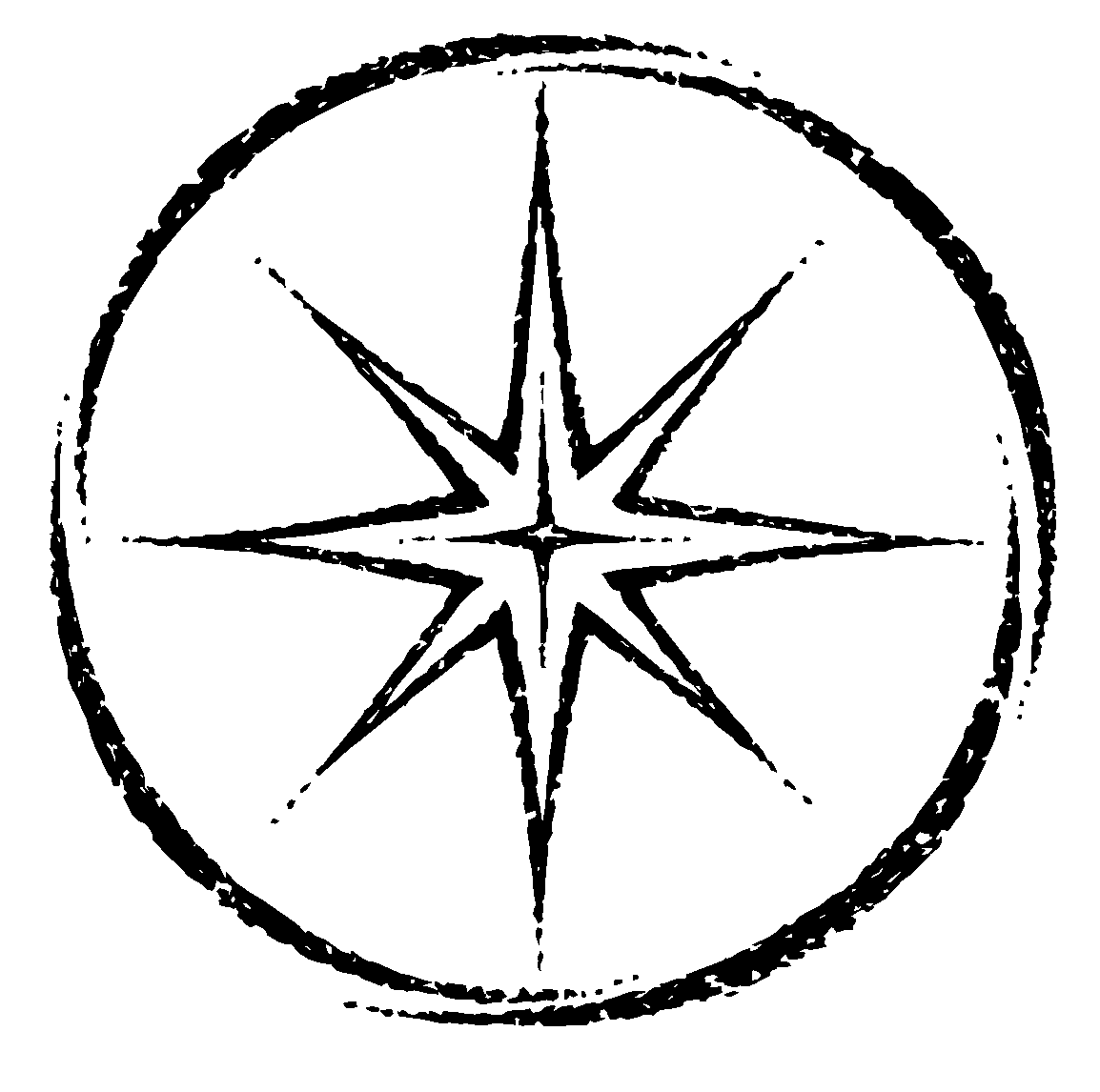 Our liturgy is taken from:Sundays and Seasons.com. Copyright 2024 Augsburg Fortress. All rights reserved.Reprinted by permission under Augsburg Fortress Liturgies Annual License #20338.Reprinted by permission under CCLI license # 230154. All rights reservedReprinted by permission under  2024 One License #A-706154. All rights reservedPRELUDE                                                                                        Roger Halvorson WELCOME AND ANNOUNCEMENTS  GATHERINGThe Holy Spirit calls us together as the people of God._______________________CONFESSION AND FORGIVENESSAll may make the sign of the cross, the sign that is marked at baptism, as the presiding minister begins.Blessed be the holy Trinity, ☩ one God, who writes the law on our hearts, who draws all people together through Jesus. Amen.Held in God’s mercy, let us confess our sin in the presence of God and of one another.(Silence is kept for reflection.)Holy God, we confess that we are caught in snares of sin and cannot break free.We hoard resources while our neighbors are hungry and cold. We speak in ways that silence others. We are silent when we should speak up. We keep score in our hearts. We let hurts grow into hatred. For all these things and for sins only you know, forgive us, Lord. Amen.Here is a flood of grace: Out of love for the whole world, God draws near to us, breaks every snare of sin, washes away our wrongs, and restores the promise of life through ☩ Jesus Christ. Amen.*GATHERING SONG               I Will Call Upon the Lord                   (2x through)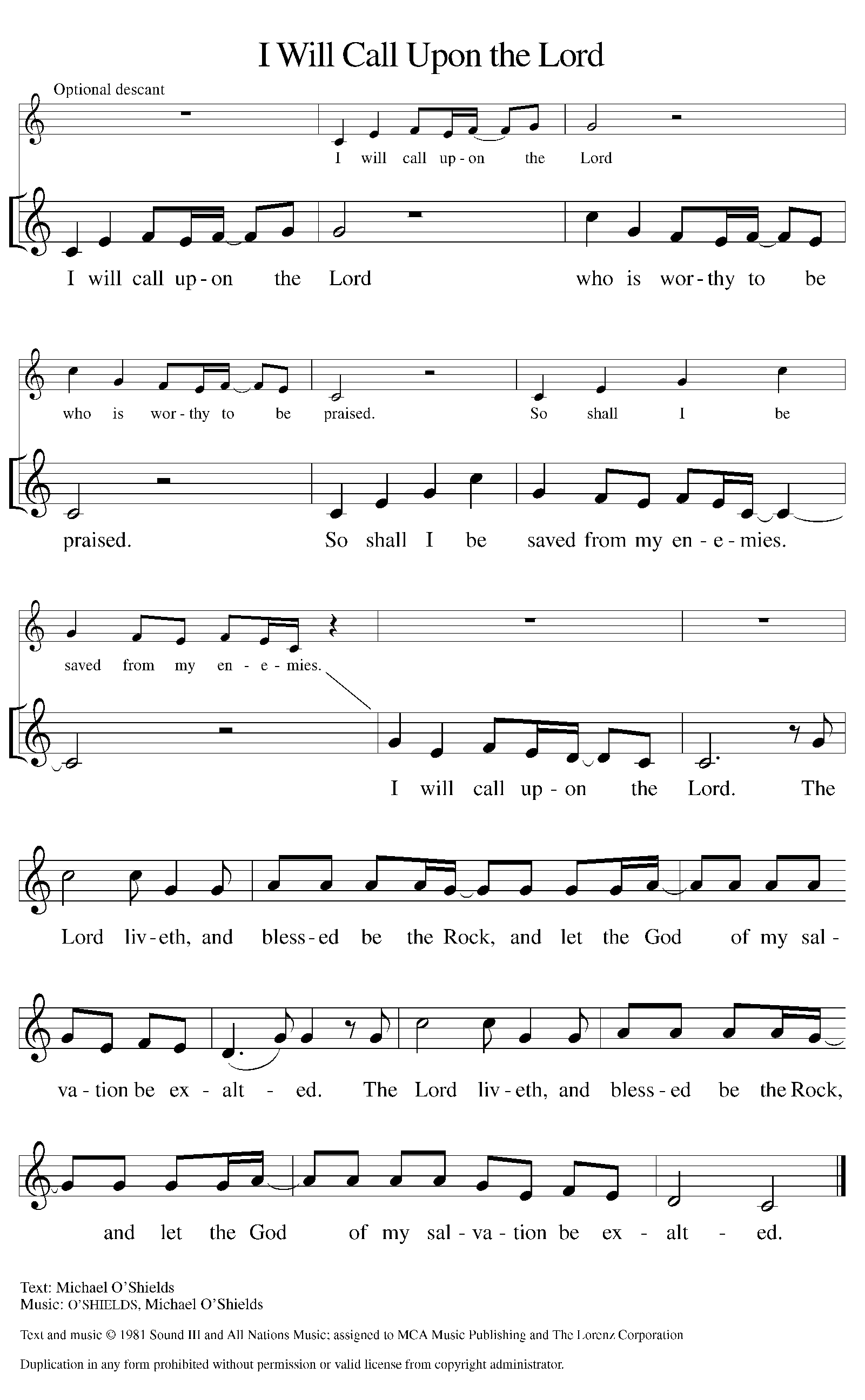 *GREETING  The grace of our Lord Jesus Christ, the love of God, and the communion of the Holy Spirit be with you all. And also with you.*pRAYER OF THE DAYLet us pray together. A brief silence. O God, by the passion of your blessed Son you made an instrument of shameful death to be for us the means of life. Grant us so to glory in the cross of Christ that we may gladly suffer shame and loss for the sake of your Son, Jesus Christ, our Savior and Lord, who lives and reigns with you and the Holy Spirit, one God, now and forever. Amen.WORDGod speaks to us in scripture reading, preaching, and song.______________________CHILDREN’S MESSAGE After this time, children will be invited to Sunday school.  They will return during the passing of the peace.FIRST READING                Genesis 17:1-7,15-16        Pew Bible Old Testament Pg. 14SECOND READING              Romans 4:13-25         Pew Bible New Testament Pg. 161                                 Word of God, Word of Life. Thanks be to God *GOSPEL ACCLAMATION            Return to the Lord                            ELW pg.142 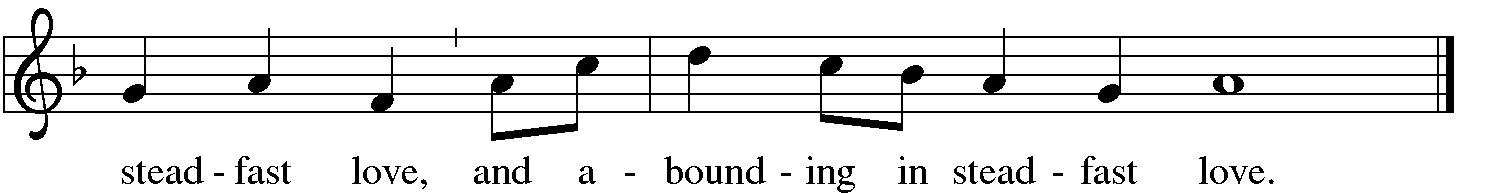 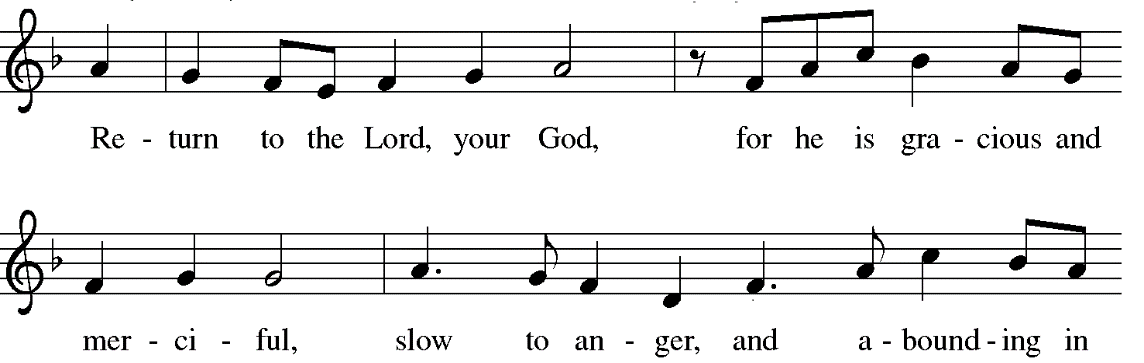 *GOSPEL                                   Mark 8:31-38          Pew Bible New Testament Pg.44The Holy Gospel according to Mark the 8th chapter. Glory to you, O Lord.The reading concludes: The Gospel of the Lord. Praise to you, O Christ.SERMON                                                                                             Pastor Nikki Fielder   *SERMON SONG                Will You Come and Follow Me                         ELW #798 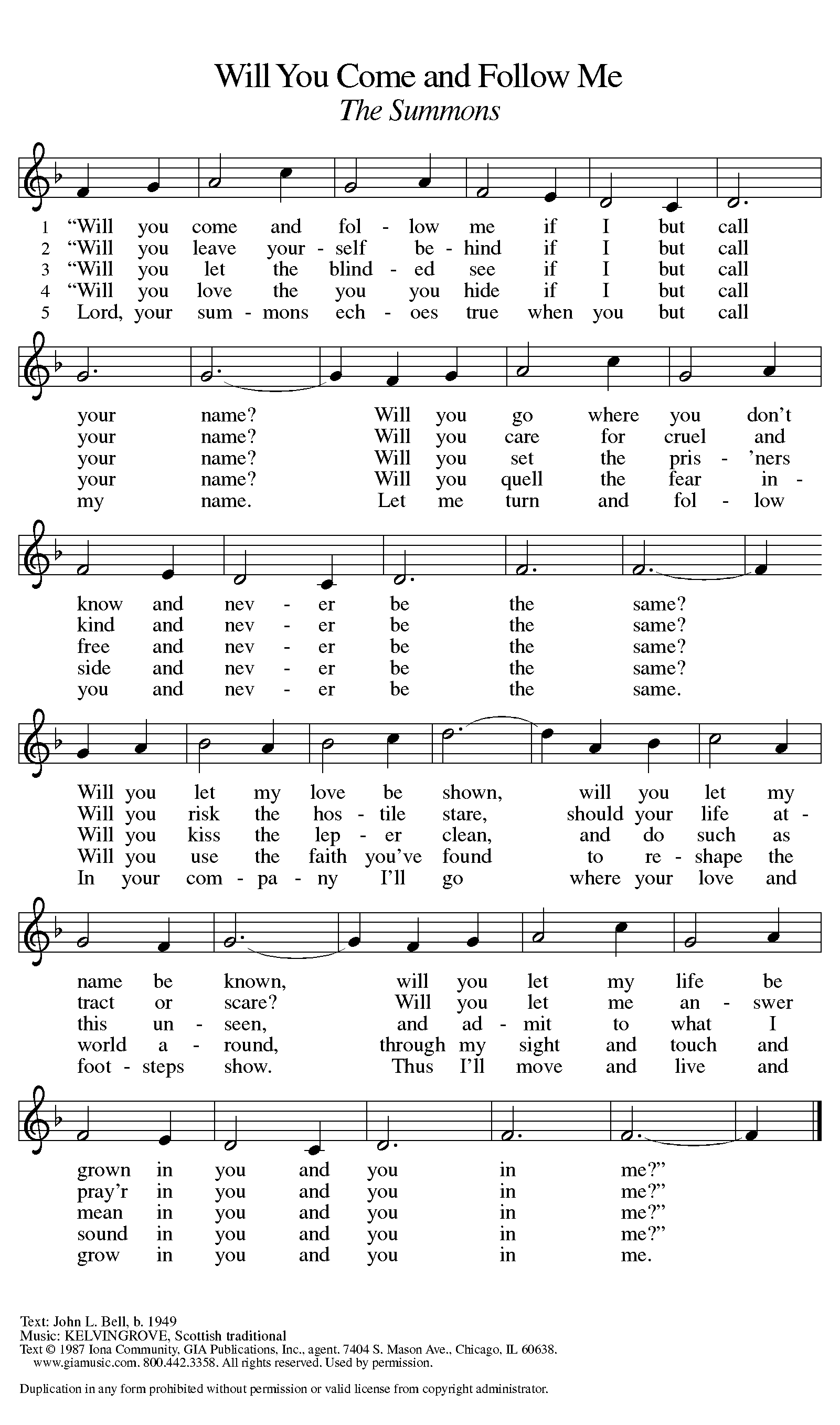 *APOSTLES’ CREEDI believe in God, the Father almighty, creator of heaven and earth.I believe in Jesus Christ, God’s only Son, our Lord, who was conceived by the Holy Spirit, born of the virgin Mary, suffered under Pontius Pilate, was crucified, died, and was buried; he descended to the dead. On the third day he rose again; he ascended into heaven, he is seated at the right hand of the Father, and he will come to judge the living and the dead. I believe in the Holy Spirit, the holy catholic church, the communion of saints, the forgiveness of sins, the resurrection of the body, and the life everlasting. AmenPRAYERS OF THE CHURCHTrusting in God’s promise to reconcile all things, let us pray for the church, the well-being of creation, and a world in need.A brief silence.Hear us, O God. Your mercy is great.Accompany us on our journey, God of grace, and receive the prayers of our hearts, through Jesus Christ, our Savior. Amen.*SHARING OF PEACEThe peace of the Lord be with you always.  And also with you.OFFERTORY                                   Be Ye Glad                                        Chancel Choir      *OFFERTORY RESPONSE     Create in Me a Clean Heart                         ELW #186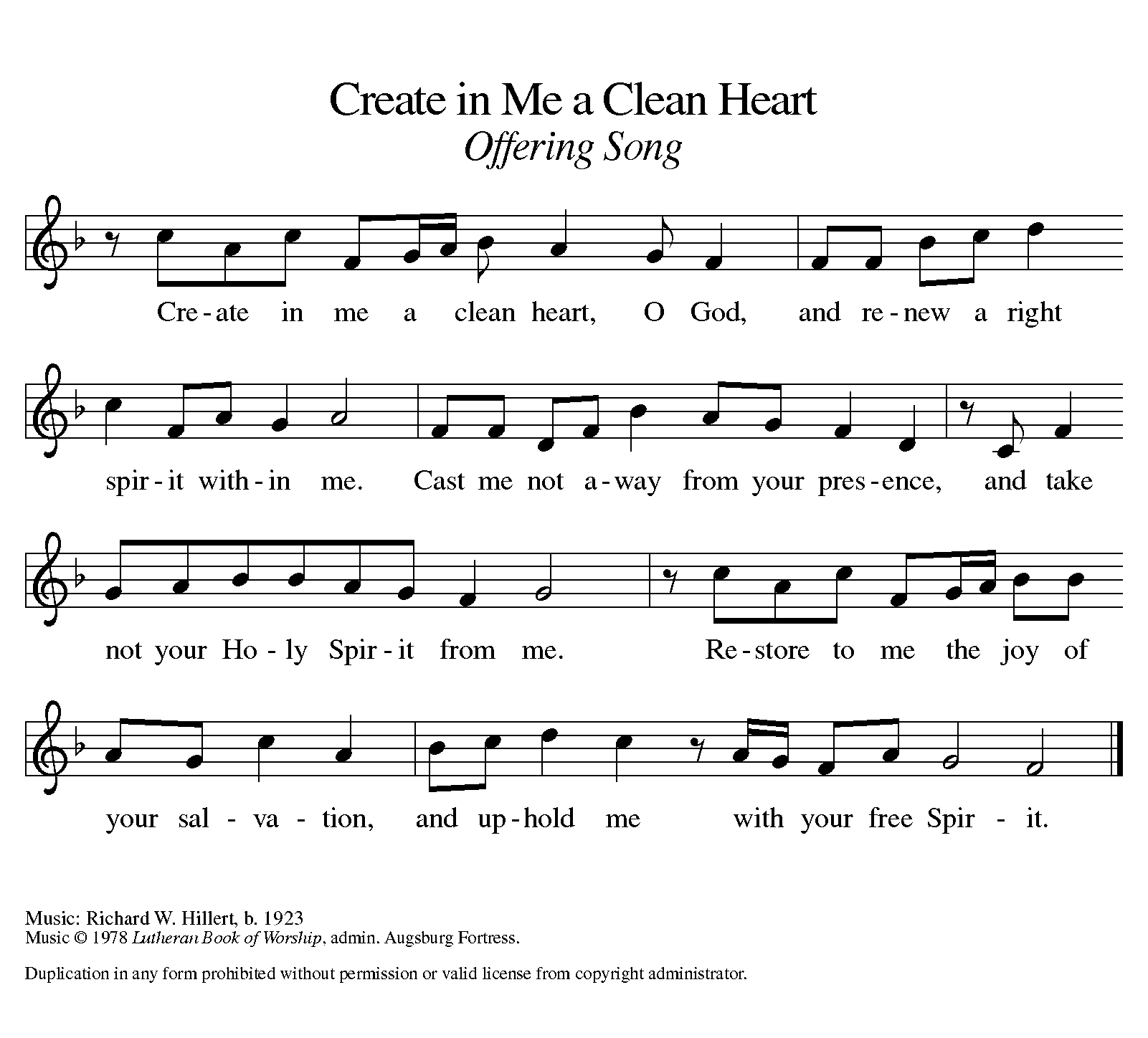 *OFFERTORY PRAYERLet us pray together: Jesus, you are the bread of life and the host of this meal. Bless these gifts that we have gathered that all people may know your goodness. Feed us not only with this holy food but with hunger for justice and peace. We pray this in your name. Amen.MEALGod feeds us with the presence of Jesus._____________________________________*THE GREAT THANKSGIVING				     The Lord be with you.   And also with you.Lift up your hearts.   We lift them to the Lord,Let us give thanks to the Lord our God.  It is right to give our thanks and praise.It is indeed right, our duty and our joy…We praise your name and join their unending hymn:*SONG OF THANKSGIVING        Holy, Holy, Holy                      ELW pg.207 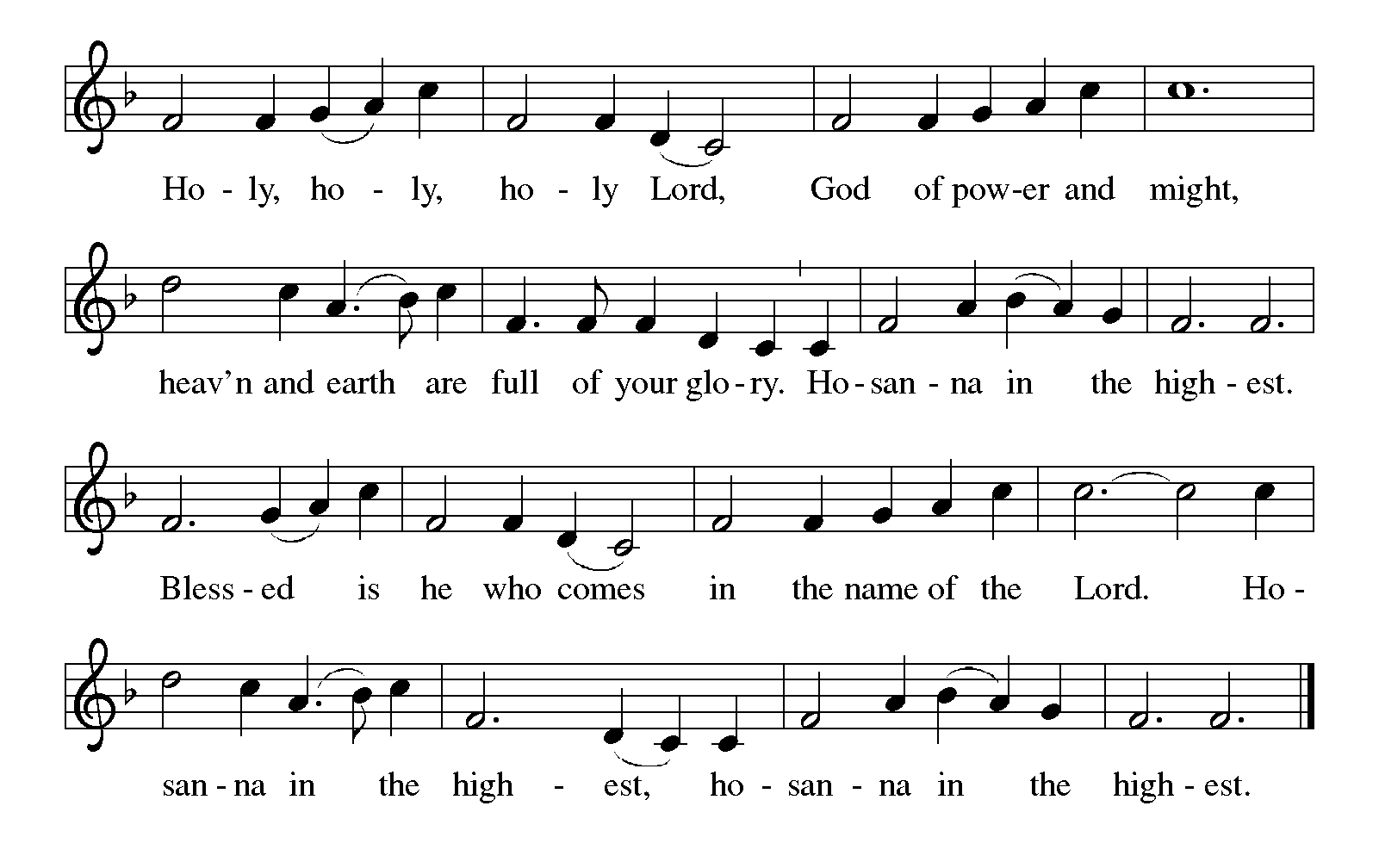 *THANKSGIVING AT THE TABLE…with this bread and cup, we remember our Lord’s passover from death to life as we proclaim the mystery of faith: Christ has died. Christ is risen. Christ will come again.…Grace our table with your presence. Come, Holy Spirit.… Send us forth, burning with justice, peace, and love. Come, Holy Spirit.… blessed and holy Trinity, now and forever. Amen.*LORD’S PRAYER 							     Our Father in heaven, hallowed be your name, your kingdom come, your will be done, on earth as in heaven. Give us today our daily bread. Forgive us our sinsas we forgive those who sin against us. Save us from the time of trial and deliver us from evil. For the kingdom, the power, and the glory are yours, now and forever.  Amen.DISTRIBUTION OF HOLY COMMUNIONWe believe that this is Jesus' table. All are welcome and invited to commune.  We serve communion by “intinction”; receive the bread and dip it in the chalice of red wine. Currently we are offering individual communion cups as an alternative to intinction if you so desire. Both wine and grape juice (white) are offered in the tray.  Gluten free bread is available; let your server know. Should you choose not to commune, please come forward to receive a blessing. Please cross your arms across your chest.INVITATION TO COMMUNION Bread for the journey. A feast for hungry hearts. Come! lamb of god                                      O Lamb of God                             ELW #208 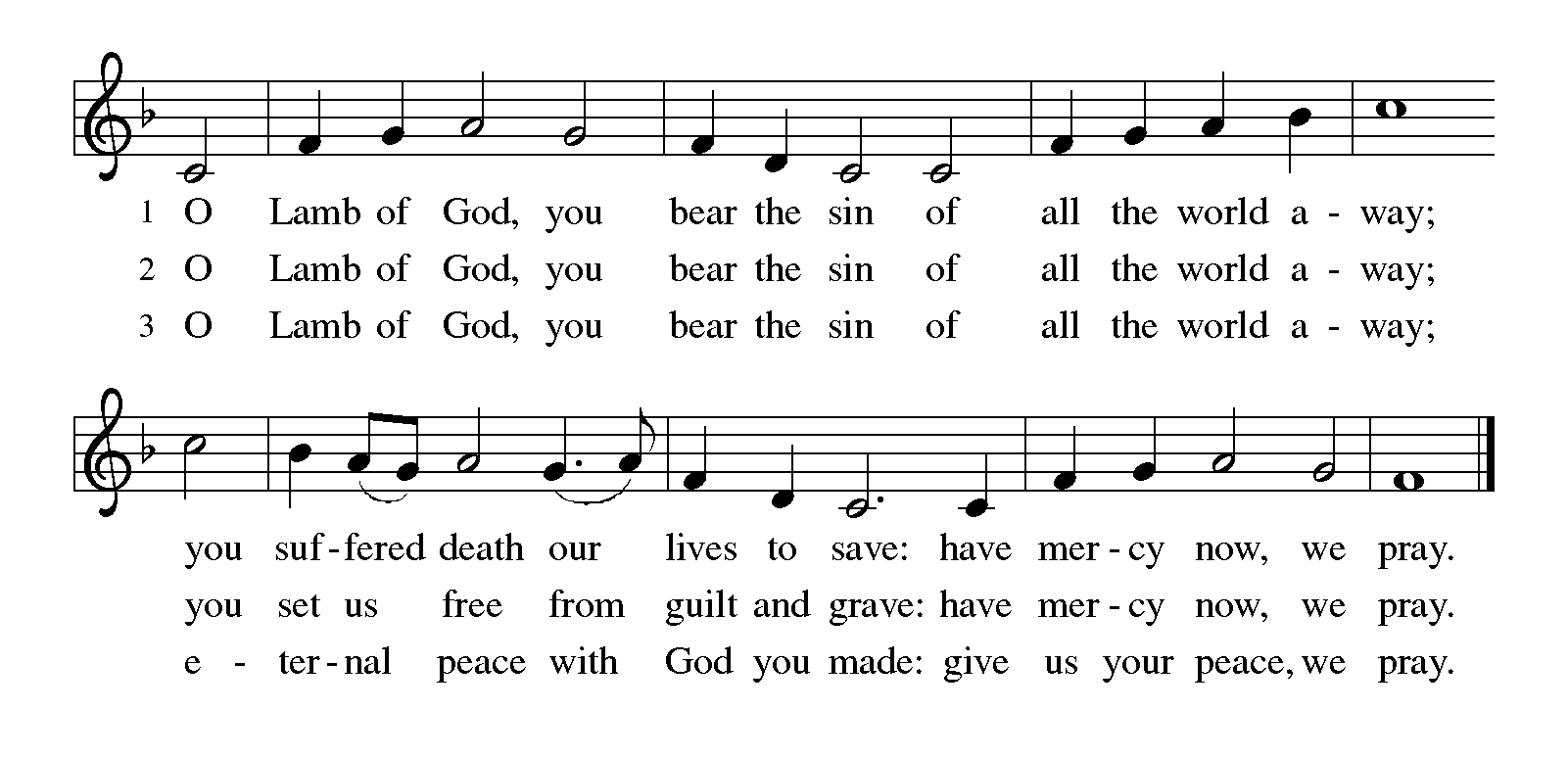 COMMUNION SONG          Make Me a Channel of Your Peace                   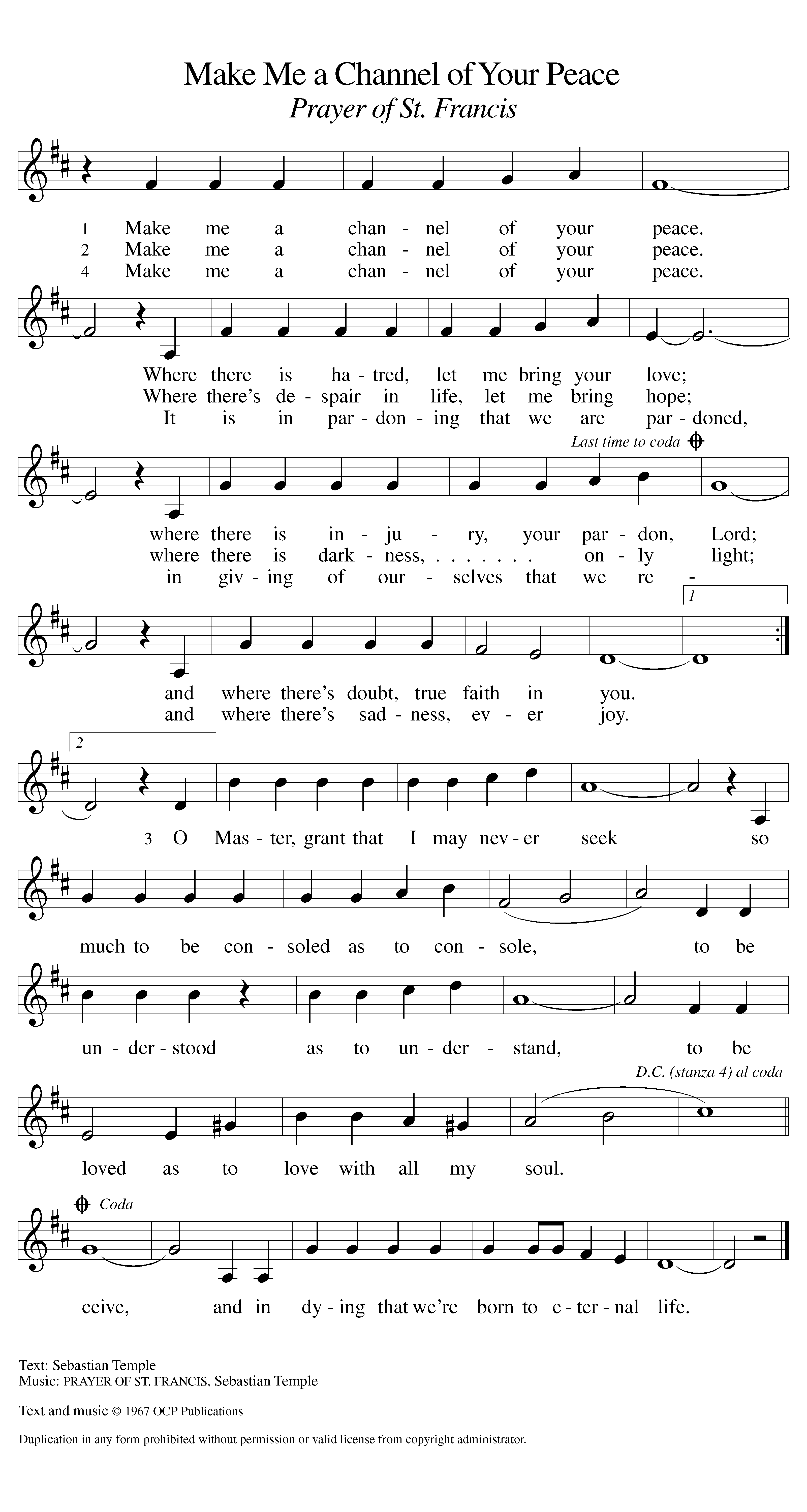 *POST COMMUNION BLESSINGThe body and blood of our Lord Jesus Christ strengthen you and keep you in his grace. Amen.*PRAYER AFTER COMMUNIONLet us pray together. Generous God, at this table we have tasted your immeasurable grace. As grains of wheat are gathered into one bread, now make us one loaf to feed the world; in the name of Jesus, the Bread of life. Amen.SENDINGGod blesses us and sends us in mission to the world.__________________________*BLESSINGBeloved, we are God’s own people, holy, washed, renewed. God bless you and keep you, shower you with mercy, fill you with courage, and ☩ give you peace. Amen.*SENDING SONG                  The God of Abraham Praise                              ELW #831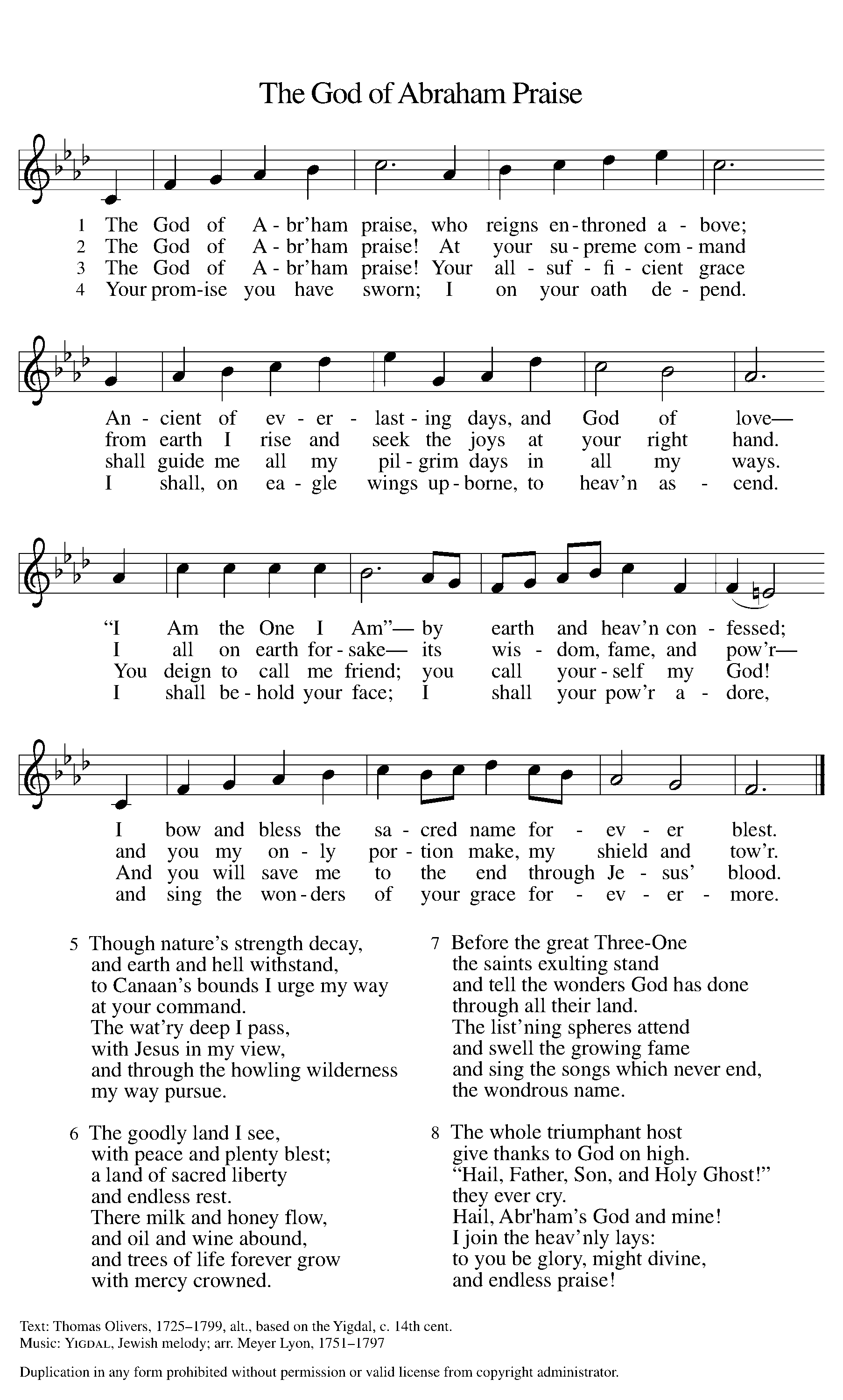 *DISMISSALGo in peace. Share your bread. Thanks be to God.POSTLUDE                                                                                           Roger Halvorson 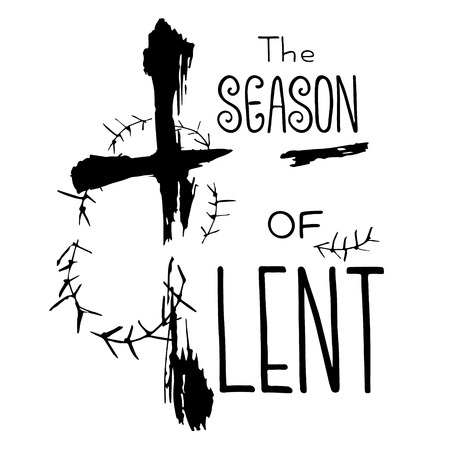 CHRIST LUTHERAN CHURCH STAFFPastor                                             Rev. Nicole Fielder, pastor@christlutheranlb.comOffice Manager                               Kim Croes, officemanager@christlutheranlb.comPreschool Director                                                         Lisa Clinton, info@clplb.comInterim Choir Director                                              Kim Philips, kimsings@msn.comAccompanist							              Roger HalvorsonA/V Technician                                                                                           Brad CroesMissionary to Colombia  					              Linda Gawthorne It is our joy to worship with your whole family this morning!We encourage everyone of all ages and abilities to worship together. If you do need to take a "time out",  please do so in the narthex (gathering space at the entry), and return to worship when you are ready. A changing table is located in the restroom off the narthex. Activity bags, filled with crayons, paper and storybooks, are available in the narthex. Please ask an usher if you need any assistance.Mission StatementLiving by Christ’s example, we welcome, serve, and love all through God’s grace.Vision StatementEmbracing the truth that God’s love and grace is for all, Christ Lutheran Church is a vibrant and active community spreading the good news through acceptance, action, and benevolence.Our PositionChrist is ALIVE!LIKE us on Facebook at www.facebook.com/christlutheranlbWrite a review of Christ Lutheran Church on YELP  